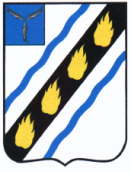 АДМИНИСТРАЦИЯСОВЕТСКОГО МУНИЦИПАЛЬНОГО РАЙОНАСАРАТОВСКОЙ ОБЛАСТИПОСТАНОВЛЕНИЕот 20.07.2021  №  385р.п. СтепноеО признании утратившим силупостановления администрацииСоветского муниципального района  от 06.11.2019 № 708  	В соответствии с пунктом 2 части 2 статьи 6 Федерального закона от 26.12.2008 года № 294-ФЗ «О защите прав юридических и индивидуальных предпринимателей при осуществлении  государственного контроля (надзора) и муниципального контроля», Федеральным законом от 27.07.2010 № 210-ФЗ «Об организации предоставления государственных и муниципальных услуг», Федеральным законом от 28.12.2009  № 381-ФЗ «Об основах государственного регулирования торговой деятельности в Российской Федерации», Постановлением Правительства Саратовской области от 26.08.2011 № 458-П «О порядке разработки и утверждения административных регламентов предоставления государственных услуг, а также административных регламентов осуществления муниципального контроля», руководствуясь Уставом Советского муниципального района, администрация Советского муниципального района ПОСТАНОВЛЯЕТ:            1. Постановление  администрации Советского муниципального района               от 06.11.2019 № 708  «Об утверждении административного регламента исполнения  по осуществлению муниципального контроля в области торговой деятельности на территории Советского муниципального района»   признать утратившим силу.            2. Настоящее постановление вступает в силу со дня его  официального опубликования и распространяется на правоотношения, возникшие                 с 30.06.2021. Глава  Советскогомуниципального  района                                                                                        С.В. Пименов                       Богомолова С.И.  5-05-54